Alerta ao Sal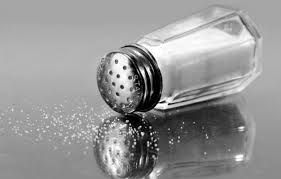 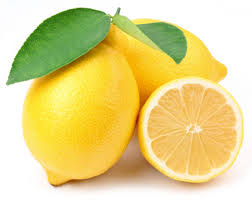 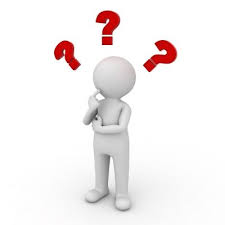 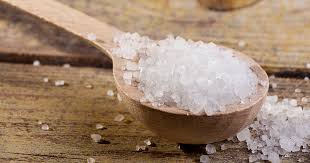 Alimentos  Quantidade de sal por 100g Manteiga   1gSalsichas  1,70gCogumelos  0,75gLeite  0,10gNatas para cozinhar  0,23gMalefícios do consumo excessivo de salExcesso de sal no organismo pode ocasionar problemas nos rins, levando ao comprometimento do órgão. A grande quantidade de sal pode provocar dificuldades de eliminação dessa substância e, consequentemente, o acúmulo no organismo, o que pode resultar em cálculos renais.Minimizar o sal no nosso dia-a-diaUtilização de limão: o limão é ótimo para temperar pratos como salada, por exemplo. Se costuma temperar as folhas com sal, tente usar somente limão e azeite. Fica refrescante e sente-se ainda mais o sabor dos alimentos … 